Publicado en Sabadell el 12/09/2023 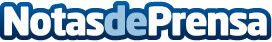 Seguros Creu Alta ya cuenta con nueva página web gracias a las ayudas del Kit DigitalLa agencia de seguros ubicado en La Creu Alta, Sabadell, brindan una atención al cliente personalizada para gestionar todo tipo de seguros y ahora estrenan nuevo portal web con los Next GenerationDatos de contacto:CarlosOnlinevalles 937685249Nota de prensa publicada en: https://www.notasdeprensa.es/seguros-creu-alta-ya-cuenta-con-nueva-pagina Categorias: Nacional Marketing Cataluña Seguros Digital http://www.notasdeprensa.es